Jean Baptiste Poquelin (Moliere) – TartuffeObnova dela:    Orgonova družina se znajde v težavah, ker se zapletejo s Tartuffejem, prevarantom, ki se pretvarja da je veren in da je zmožen govoriti z Bogom in tako uživa spoštovanje in zaupanje Orgona ter matere.    Ostali člani družine pa mu ne nasedejo. Zato je Orgon, ko je napovedal poroko Tartuffa in svoje hčere Mariene vzdignil veliko prahu. Mariene pa je tako ali tako zaročena z Valerem. Besna je in izkaže se, kako zelo se je Tartuffe povezal z družino.    V želji, da Orgonu pokažejo vso Tartuffovo zlobnost, ostala družina pripravi načrt za past zlobnežu. Elmire naj bi Tartuffu izpovedala ljubezen in Tartuffe naj bi se kot veren človek temu odpovedal. Ker pa družina ve, da temu ne bo tako, bi ga tako razkrinkali in Orgon bi ga nagnal. Toda načrte jim prekriža Orgonov sin Damis, ki je prišluškoval pogovoru in ni mogel skriti ogorčenosti. Zato se je prikazal in preprečil »ljubezensko navezo«.    Kljub začetnemu šoku se Tartuffe hitro znajde. Ko vstopi Orgon se taktično obtoži. Orgon Damisu ne verjame in ga nažene iz hiše. Tartuffu celo naroči, naj ga nauči vedenja in naj bo veliko z Elmer. Zlobnežu celo prepiše posvetne posesti.    Toda Elmer ne vrže puške v koruzo in moža pozove k prisluškovanju pogovoru s Tartuffom pod (mizo). Ko pogovor doseže občutljive teme,se Tartuffe izda in Orgon ga nažene. Toda Tartuffe drži Orgona v šahu zaradi prej prepisanih posesti. Slednjemu grozi, da bo moral hišo prepustiti Tartuffu.    Družina tuhta kaj storiti, toda prepozno – prispe poročilo o prepustitvi hiše Tartuffu. Naslednji dan slednji pride z policistom, toda ta aretira Tartuffa. Družina je namreč o pripetljaju obvestila kralja in ta se je zavzel za Orgona ne pa za zlobneža za katerega se izkaže, da je star znanec policije.    Tako se vse srečno konča, Mariene in Valere pa se poročita.Lastnosti 2 oseb:Tartuffe: prevarant in zlobnež, tak ki hoče na hitro zaslužiti pa čeprav ilegalno in na račun drugih; zlorablja moralne vrednote (vero) v svojo korist;Orgon: dober in prijazen človek, soliden družinski vodja, preveč naiven – gleda z ušesi posluša z očmi, misli z nogami, veren, opazi dobre lastnosti ljudi. Mnenje o prebranem delu:    Delo sem rad prebral, saj je bilo komično in razgibano do konca, polno preobratov in dejanj. Bilo je »nekaj drugačnega« glede drugih del. Ko to knjigo primeš v roke, jo težko odložiš. Upam, da bo tovrstnih knjig več.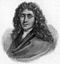 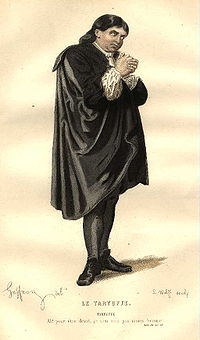 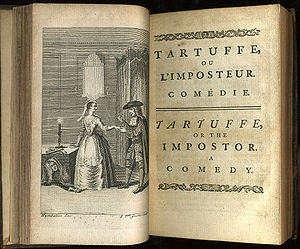 